UNDERGRADUATE CURRICULUM COMMITTEE (UCC)
PROPOSAL FORM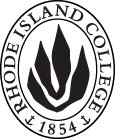 Cover page	roll over blue text to see further important instructions: please read.N.B. DO NOT USE HIGHLIGHT, JUST DELETE THE WORDS THAT DO NOT APPLY TO YOUR PROPOSALALL numbers in section (A) need to be completed, including the impact ones.B.  NEW OR REVISED COURSES    DELETE THE WORDS THAT DO NOT APPLY TO YOUR PROPOSAL within specific categories, but do not delete any of the categories. DO NOT use highlight. Delete this whole page if this proposal does not include a new or revised course.D. SignaturesD.1. ApprovalsChanges that affect General Education in any way MUST be approved by ALL Deans and COGE Chair.Changes that directly impact more than one department/program MUST have the signatures of all relevant department chairs, program directors, and relevant dean (e.g. when creating/revising a program using courses from other departments/programs). Check UCC manual 4.2 for further guidelines on whether the signatures need to be approval or acknowledgement.Proposals that do not have appropriate approval signatures will not be considered. Type in name of person signing and their position/affiliation.Send electronic files of this proposal and accompanying catalog copy to curriculum@ric.edu and a printed or electronic signature copy of this form to the current Chair of UCC. Check UCC website for due dates.D.2. AcknowledgementsA.1. Course or programSociology 321 Sociology of the BodySociology 321 Sociology of the BodySociology 321 Sociology of the BodySociology 321 Sociology of the BodyReplacingA.2. Proposal typeCourse:  creation Course:  creation Course:  creation Course:  creation A.3. OriginatorDesirée CiambroneHome departmentSociologySociologySociologyA. 4. Context and RationaleStudents majoring in Sociology have expressed interest in 300 level elective courses that do not have a Justice Studies focus.  Most of our 300 level elective offerings (11 of 16) are oriented toward justice studies and law.  Further, a few of these “non justice studies” elective courses are not offered regularly.  The proposed course, Sociology 321: Sociology of the Body, will offer sociology majors greater course choices and expose them to a different literature.  A version of the proposed course is currently a popular FYS offering.  First year students’ enthusiastic response to the topic and material were the impetus to propose this Sociology course.  In the proposed course, we will explore issues relating to the body to examine social structures and institutions.  Also, as in all 300 level electives, the course will also demonstrate the importance of social scientific theory and research. While Sociology 321 will serve as an elective option for Sociology majors, it is also open to non-Sociology majors who meet the prerequisite of any introductory (100 or 200) level course in social sciences. Students majoring in Sociology have expressed interest in 300 level elective courses that do not have a Justice Studies focus.  Most of our 300 level elective offerings (11 of 16) are oriented toward justice studies and law.  Further, a few of these “non justice studies” elective courses are not offered regularly.  The proposed course, Sociology 321: Sociology of the Body, will offer sociology majors greater course choices and expose them to a different literature.  A version of the proposed course is currently a popular FYS offering.  First year students’ enthusiastic response to the topic and material were the impetus to propose this Sociology course.  In the proposed course, we will explore issues relating to the body to examine social structures and institutions.  Also, as in all 300 level electives, the course will also demonstrate the importance of social scientific theory and research. While Sociology 321 will serve as an elective option for Sociology majors, it is also open to non-Sociology majors who meet the prerequisite of any introductory (100 or 200) level course in social sciences. Students majoring in Sociology have expressed interest in 300 level elective courses that do not have a Justice Studies focus.  Most of our 300 level elective offerings (11 of 16) are oriented toward justice studies and law.  Further, a few of these “non justice studies” elective courses are not offered regularly.  The proposed course, Sociology 321: Sociology of the Body, will offer sociology majors greater course choices and expose them to a different literature.  A version of the proposed course is currently a popular FYS offering.  First year students’ enthusiastic response to the topic and material were the impetus to propose this Sociology course.  In the proposed course, we will explore issues relating to the body to examine social structures and institutions.  Also, as in all 300 level electives, the course will also demonstrate the importance of social scientific theory and research. While Sociology 321 will serve as an elective option for Sociology majors, it is also open to non-Sociology majors who meet the prerequisite of any introductory (100 or 200) level course in social sciences. Students majoring in Sociology have expressed interest in 300 level elective courses that do not have a Justice Studies focus.  Most of our 300 level elective offerings (11 of 16) are oriented toward justice studies and law.  Further, a few of these “non justice studies” elective courses are not offered regularly.  The proposed course, Sociology 321: Sociology of the Body, will offer sociology majors greater course choices and expose them to a different literature.  A version of the proposed course is currently a popular FYS offering.  First year students’ enthusiastic response to the topic and material were the impetus to propose this Sociology course.  In the proposed course, we will explore issues relating to the body to examine social structures and institutions.  Also, as in all 300 level electives, the course will also demonstrate the importance of social scientific theory and research. While Sociology 321 will serve as an elective option for Sociology majors, it is also open to non-Sociology majors who meet the prerequisite of any introductory (100 or 200) level course in social sciences. Students majoring in Sociology have expressed interest in 300 level elective courses that do not have a Justice Studies focus.  Most of our 300 level elective offerings (11 of 16) are oriented toward justice studies and law.  Further, a few of these “non justice studies” elective courses are not offered regularly.  The proposed course, Sociology 321: Sociology of the Body, will offer sociology majors greater course choices and expose them to a different literature.  A version of the proposed course is currently a popular FYS offering.  First year students’ enthusiastic response to the topic and material were the impetus to propose this Sociology course.  In the proposed course, we will explore issues relating to the body to examine social structures and institutions.  Also, as in all 300 level electives, the course will also demonstrate the importance of social scientific theory and research. While Sociology 321 will serve as an elective option for Sociology majors, it is also open to non-Sociology majors who meet the prerequisite of any introductory (100 or 200) level course in social sciences. A.5. Date submitted9/28/2017 A.6. Semester effective A.6. Semester effectiveFall 2018Fall 2018A.7. Resource impactFaculty PT & FT: N/AN/AN/AN/AA.7. Resource impactLibrary:N/AN/AN/AN/AA.7. Resource impactTechnologyN/AN/AN/AN/AA.7. Resource impactFacilities:N/AN/AN/AN/AA.8. Program impactAllows us to offer Sociology majors substantive courses with broader foci than the current Justice Studies oriented offerings. Allows us to offer Sociology majors substantive courses with broader foci than the current Justice Studies oriented offerings. Allows us to offer Sociology majors substantive courses with broader foci than the current Justice Studies oriented offerings. Allows us to offer Sociology majors substantive courses with broader foci than the current Justice Studies oriented offerings. Allows us to offer Sociology majors substantive courses with broader foci than the current Justice Studies oriented offerings. A.9. Student impactGreater choice in 300 level elective sociology courses.Greater choice in 300 level elective sociology courses.Greater choice in 300 level elective sociology courses.Greater choice in 300 level elective sociology courses.Greater choice in 300 level elective sociology courses.A.10. The following screen tips are for information on what to do about catalog copy until the new CMS is in place; check the “Forms and Information” page for updates. Catalog page.   Where are the catalog pages?   Several related proposals?  Do not list catalog pages here. All catalog copy for a proposal must be contained within a single file; put page breaks between sections. Make sure affected program totals are correct if adding/deleting course credits.A.10. The following screen tips are for information on what to do about catalog copy until the new CMS is in place; check the “Forms and Information” page for updates. Catalog page.   Where are the catalog pages?   Several related proposals?  Do not list catalog pages here. All catalog copy for a proposal must be contained within a single file; put page breaks between sections. Make sure affected program totals are correct if adding/deleting course credits.A.10. The following screen tips are for information on what to do about catalog copy until the new CMS is in place; check the “Forms and Information” page for updates. Catalog page.   Where are the catalog pages?   Several related proposals?  Do not list catalog pages here. All catalog copy for a proposal must be contained within a single file; put page breaks between sections. Make sure affected program totals are correct if adding/deleting course credits.A.10. The following screen tips are for information on what to do about catalog copy until the new CMS is in place; check the “Forms and Information” page for updates. Catalog page.   Where are the catalog pages?   Several related proposals?  Do not list catalog pages here. All catalog copy for a proposal must be contained within a single file; put page breaks between sections. Make sure affected program totals are correct if adding/deleting course credits.A.10. The following screen tips are for information on what to do about catalog copy until the new CMS is in place; check the “Forms and Information” page for updates. Catalog page.   Where are the catalog pages?   Several related proposals?  Do not list catalog pages here. All catalog copy for a proposal must be contained within a single file; put page breaks between sections. Make sure affected program totals are correct if adding/deleting course credits.A.10. The following screen tips are for information on what to do about catalog copy until the new CMS is in place; check the “Forms and Information” page for updates. Catalog page.   Where are the catalog pages?   Several related proposals?  Do not list catalog pages here. All catalog copy for a proposal must be contained within a single file; put page breaks between sections. Make sure affected program totals are correct if adding/deleting course credits.Old (for revisions only)NewB.1. Course prefix and number SOC 321B.2. Cross listing number if anyB.3. Course title Sociology of the BodyB.4. Course description A sociological analysis of bodily experiences, emphasizing the impact of gender, race, class, and sexuality across a range of phenomena from body adornment and modification to illness and disability. B.5. Prerequisite(s)Any 200 level sociology course or consent of department chair.B.6. OfferedAnnually  B.7. Contact hours 4B.8. Credit hours4B.9. Justify differences if anyB.10. Grading system Letter grade B.11. Instructional methodsLecture, seminar  B.12.CategoriesFree elective B.13. Is this an Honors course? NOB.14. General EducationN.B. Connections must include at least 50% Standard Classroom instruction.NOB.15. How will student performance be evaluated?Class participation, Exams, Papers,     PresentationsB.16. Redundancy statementB. 17. Other changes, if anyB.18. Course learning outcomesStandard(s)How will they be measured?Written communication Papers Critical thinking Assignments, Papers Oral communicationPresentationsB.19. Topical outlineSociology of the BodyCourse GoalsApply a sociological perspective to the body and its experience in society. Critically analyze how the body is constructed, and how the social constructions differ by culture and group (e.g., race, gender, SES, and sexuality).Explore social control and regulation of bodies (e.g., medicine, law, family).Employ social scientific methods of research in the analysis of the body and embodiment. Topical OutlinePrimary areas of concern, followed by examples of topical illustration.Sociological theory & bodiesBourdieu & physical capitalSchilling & the socially constructed bodyGoffman & Impression managementGendered bodiesWomen & femininity Men & masculinityRacializing bodiesSkin color & hairTransgressive bodiesTransgenderTattoos & scarificationMedicalized bodiesObesityChildbirthBodily Violence & ExploitationSex traffickingAging bodiesBodily changes vis-a-vis social construction of femininity and masculinity Disability/impairmentStigma Dying BodiesCultural practices relating to death and dying NamePosition/affiliationSignatureDateMikaila ArthurChair of  SociologyEarl SimsonDean of Arts & SciencesTab to add rowsNamePosition/affiliationSignatureDate